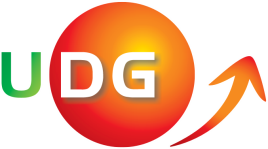 Univerzitet Donja GoricaFakultet primjenjene nauke - Studijski program GeodezijaRaspored polaganja kolokvijuma i završnih ispita u zimskom semestru 2020/1.I GODINAII GODINAII GODINAPredmetKolokvijum/Završni ispitInženjerska matematika I26. januar 12:00- 13:30 AS i A4Tehnička  fizika I22. januar, TBAEkonomija i preduzetništvo13. januar 12:00-15:00 A2Osnovi geonauke18. januar, TBAInformatika 27. januara do 23:59hNacrtna geometrija28. januar 12:00 – 13:30  AS i A2PredmetKolokvijumu/Završni ispitProgramiranje i algoritmi25. januar, TBA  S23Geodetski premjer ITeorijski 18. januar 10:00 – 11:30h S11 Geodetski premjer IRačunski20. januar 10:00-11:30h S11Geoinformatika I22. januar, TBA S23Matematička vjerovatnoća i statistika11. januar 11:00-12:30h S11Račun izravnanja29. januar, TBA S23PredmetKolokvijumu/Završni ispitSatelitska geodezija              13. januar 08:30-09:30 S24Inženjerska geodezija I18. januar 14:00-15:30h S24Računski dioInženjerska geodezija I20. januar 14:00 – 15:30h S24Teorijski dioGeodetska metrologija15. Januar 09:00-10:00h S22Džavni premjer i propisi25. januara 15:00-16:00 S23Umjetnost27. januar  11:00-12:00 AS, A2 I A4